муниципальное дошкольное образовательное учреждение «Детский сад № 21»Консультация для родителей «Зачем ребенку нужен летний отдых?»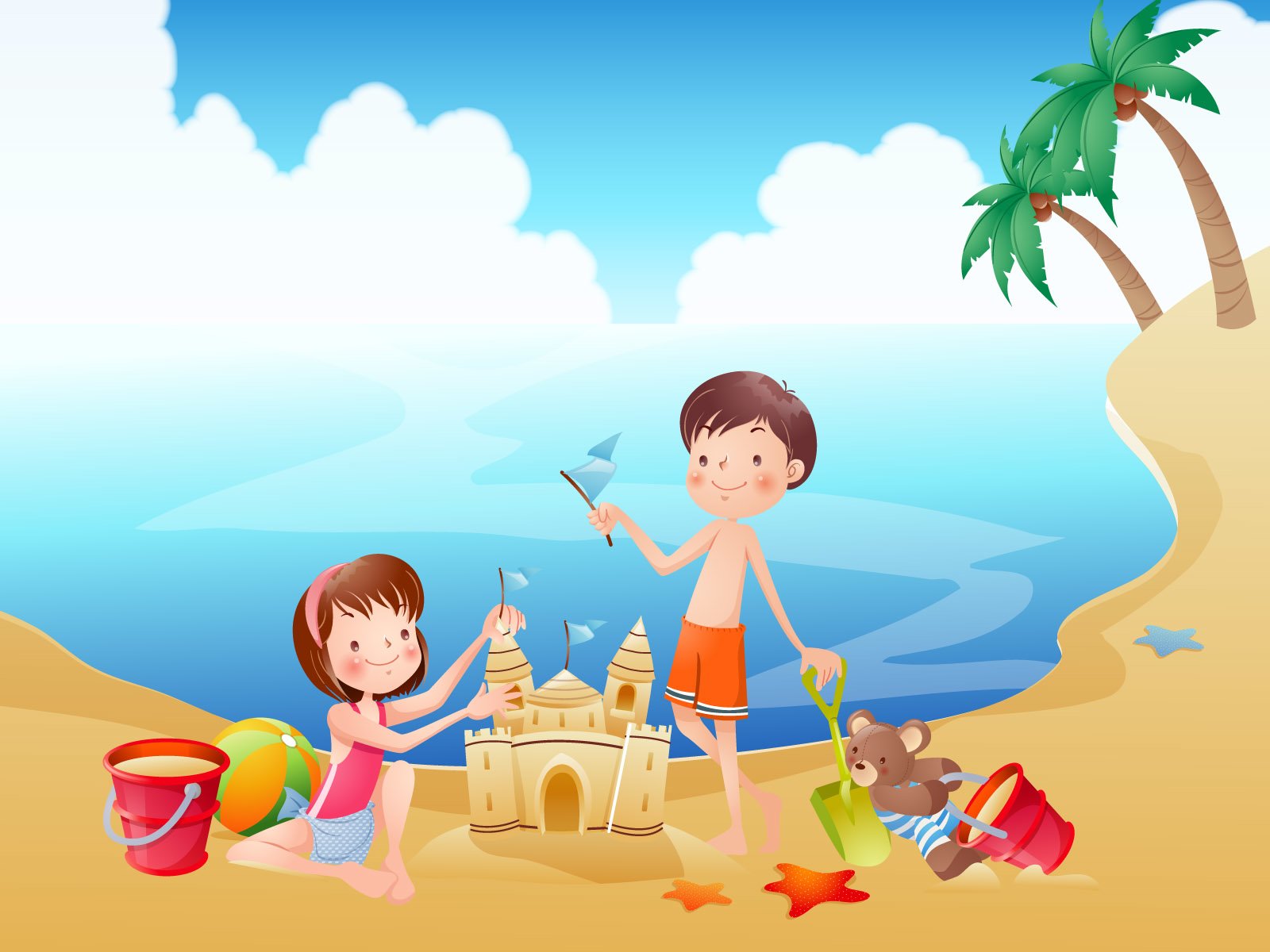 Подготовила Е.А. ЮсуповаИюнь, 2021 г.Чем ближе лето, родителей начинает беспокоить вопрос проведения летнего отдыха и возможность посещения ребенком детского садика в летние месяцы. Конечно, самый лучший отдых для дошкольника все же вместе с мамой и папой, а может быть, сначала с мамой, потом с папой, и таким образом почти все лето ребенок проведет на отдыхе. Главное для ребенка – это выехать из шумного, задымленного города, ближе к морю, лесу, к речке, в горы. Ребенку будет интересно там, где будут его родители, активно проводящие с ним время.Вы устаете на своей работе? После пяти, а то и шести рабочих дней выходные кажутся нам праздником. Но и то толком отдохнуть получается крайне редко.Иногда проскальзывает мысль «Хорошо быть ребенком. Ходишь в садик и все». А вот и не все.Во-первых, ваш ребенок устает не меньше вас. Поскольку детей в группе много, то и шума в ней достаточно. Вот вы, к примеру, устаете от шума в поликлинике или на базаре? А ваш ребенок живет в шуме пять дней в неделю. Одиннадцать месяцев в году.Посещение детского сада для дошкольников самая настоящая работа! Ранний подъём совершенно не учитывает биоритмы ребёнка. Если «жаворонкам» рано вставать не тяжело, то «совам» крайне затруднительно. Вставая на час-два раньше своего оптимального времени, дети находятся в вялом состоянии весь день, «просыпаясь» лишь после дневного сна. Режим дня детей в детских садах стандартизирован. Кому-то слишком легко придерживаться графика и темпа обучения, а потому малоинтересно. Другим слишком тяжело, а потому тоже неинтересно. Все эти нюансы приводят к нарастающему утомлению. К окончанию учебного года дошкольники устают так же, как школьники, как взрослые работающие люди. Отсюда вывод: отдых дошкольникам нужен не меньше, чем другим людям. Так может, стоит иногда давать ему полноценный отдых от детского сада?Даже если ребенок что-то и забудет за лето, это не страшно, так как благодаря отдыху от режимных моментов, умственных и психологических нагрузок происходит созревание всех психических функций организма.Для ребенка отсутствие летнего отдыха, по данным исследователей, равноценно работе взрослого человека без отпуска в течении пяти лет.